Знать предыдущую лекцию, повторить свойства логарифмов, свойства логарифмической функции.   Параграф 15-18, страницы 90-103 учебник Ш.А. Алимов «Алгебра и начала математического анализа»ВЫПОЛНИТЬ ЗАДАНИЕ: кратко законспектировать лекцию, разобрать решенные примеры, решить номерастраница 92 №276;страница 92 №277;страница 95 №290ВЫПОЛНЕННОЕ ДОМАШНЕЕ ЗАДАНИЕ ОТСЫЛАТЬ НА МОЮ ПОЧТУ В ВИДЕ ФОТОГРАФИИ:furkalo25@yandex.uaСРОКИ ВЫПОЛНЕНИЕ ЗАДАНИЕ 06.10.2020 ДО 10:00Тема: «Преобразование логарифмических выражений» 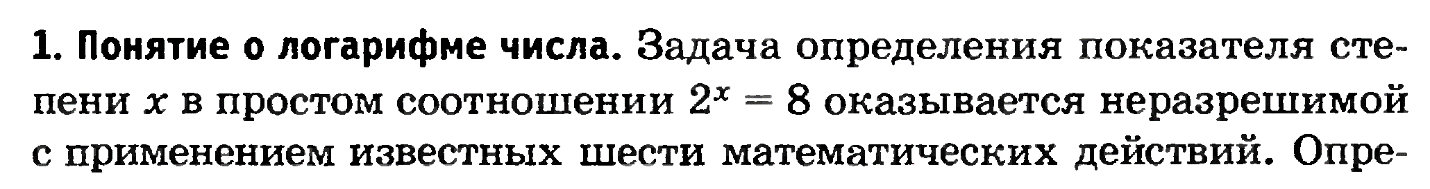 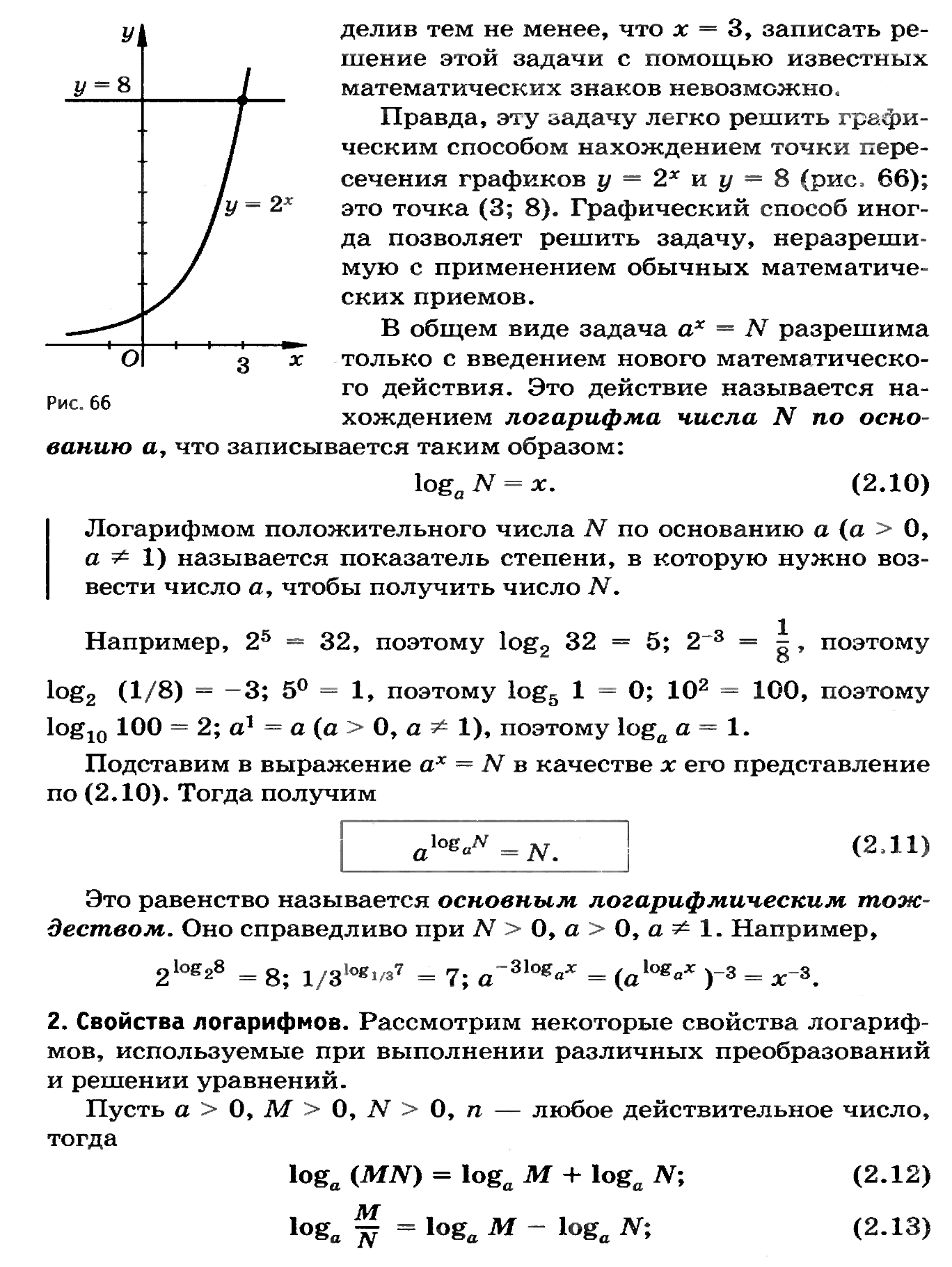 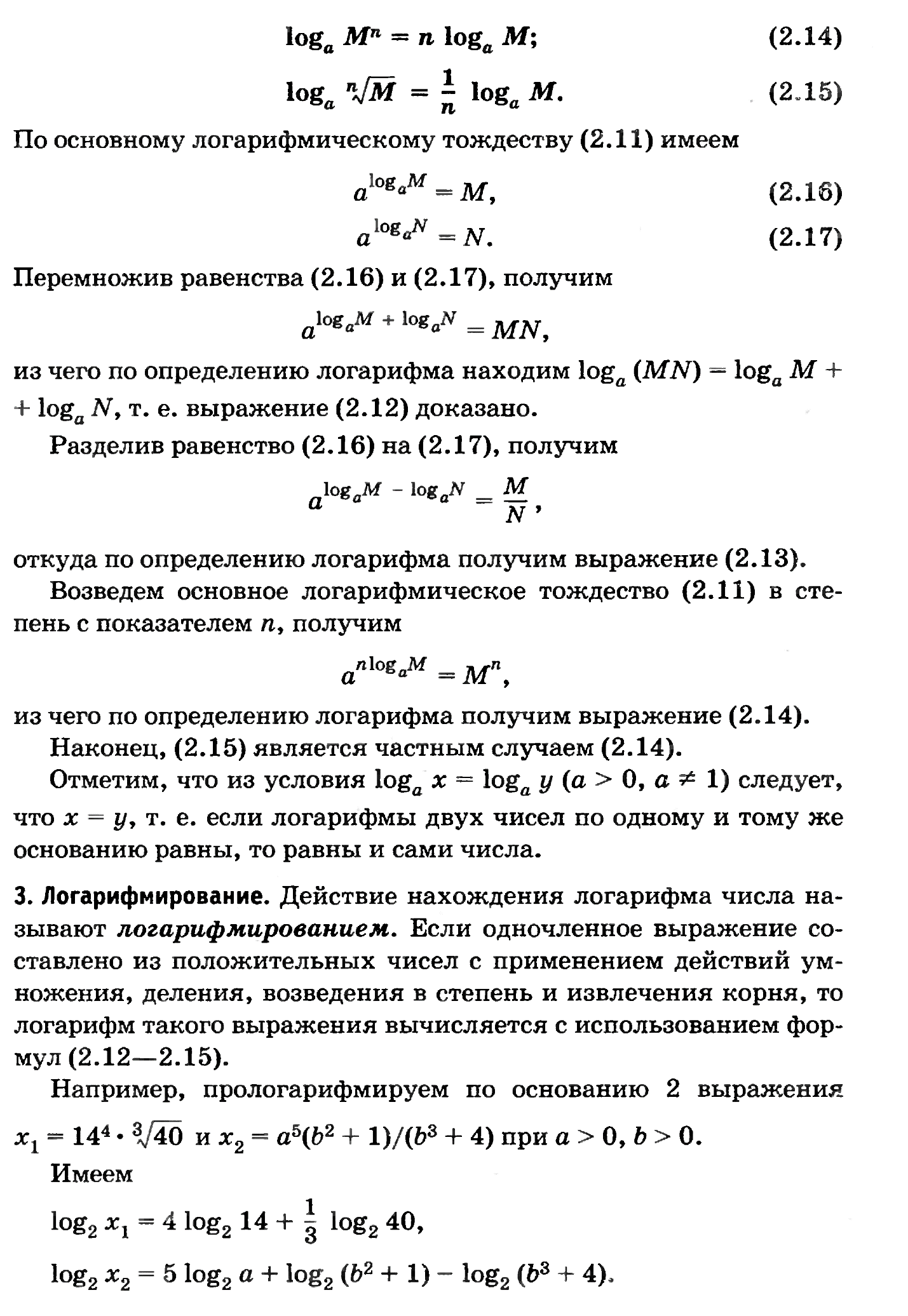 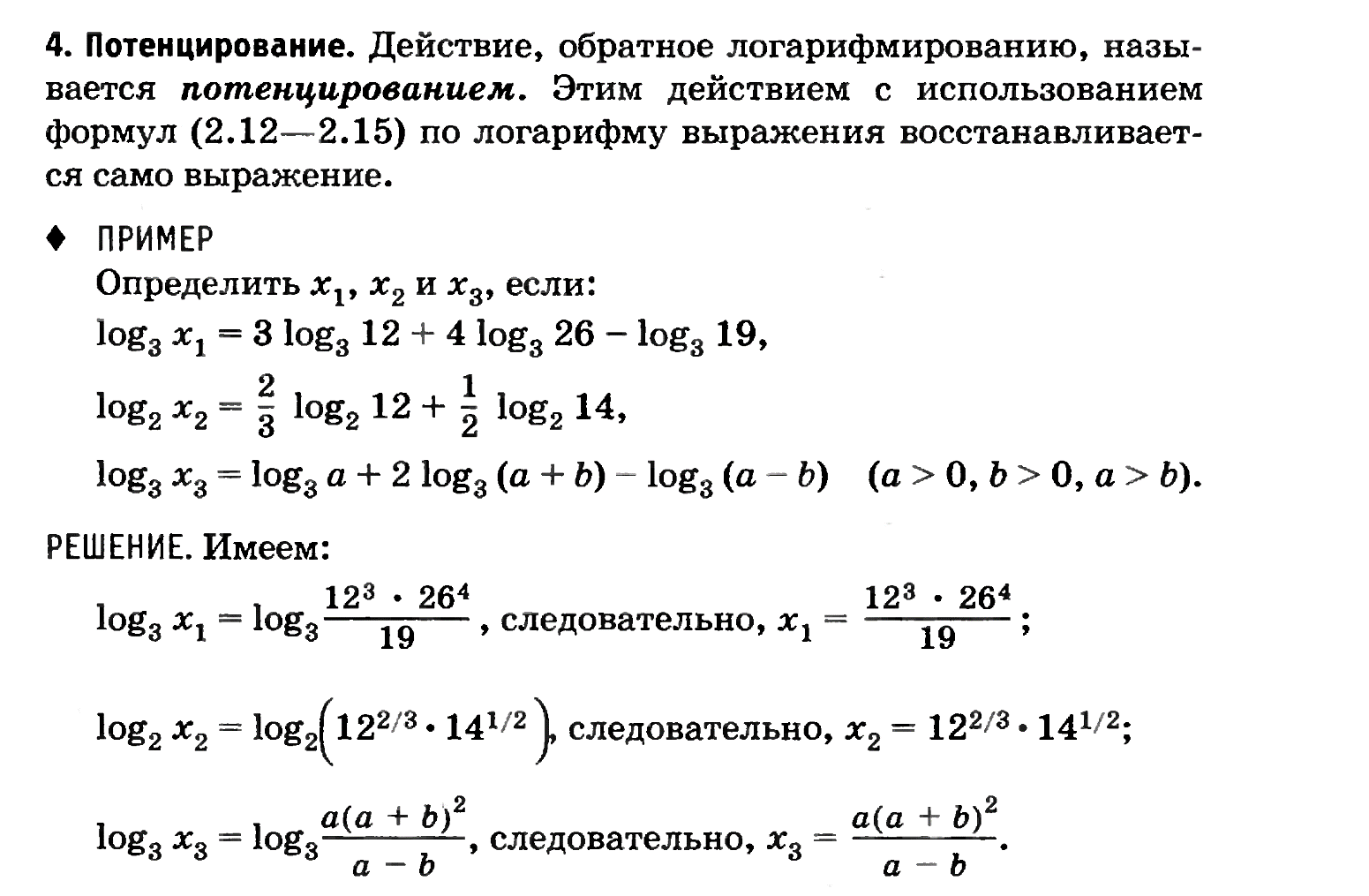 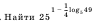 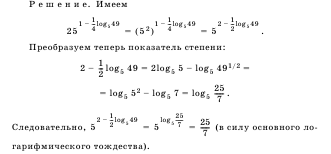 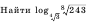 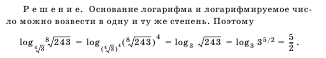 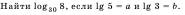 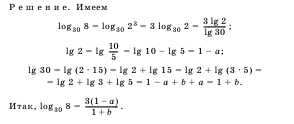 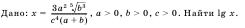 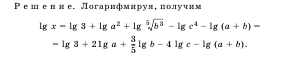 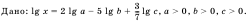 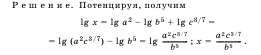 